DO WYDRUKOWANIABRYŁKI WĘGLA Z KROPKAMI (dzieci młodsze)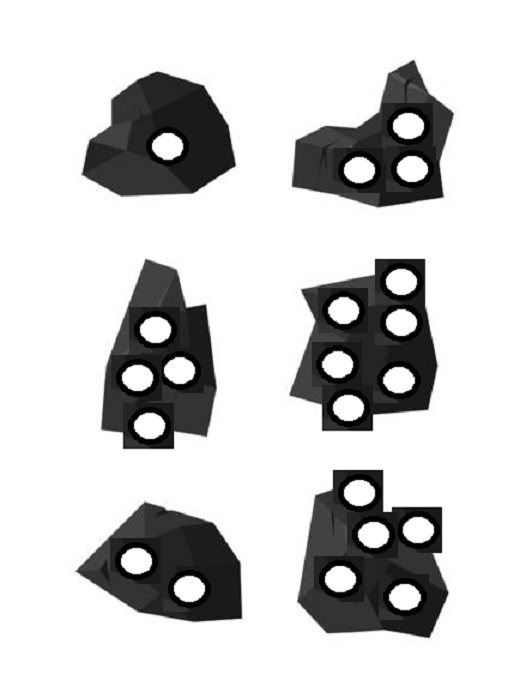 WAGONIKI (dzieci starsze)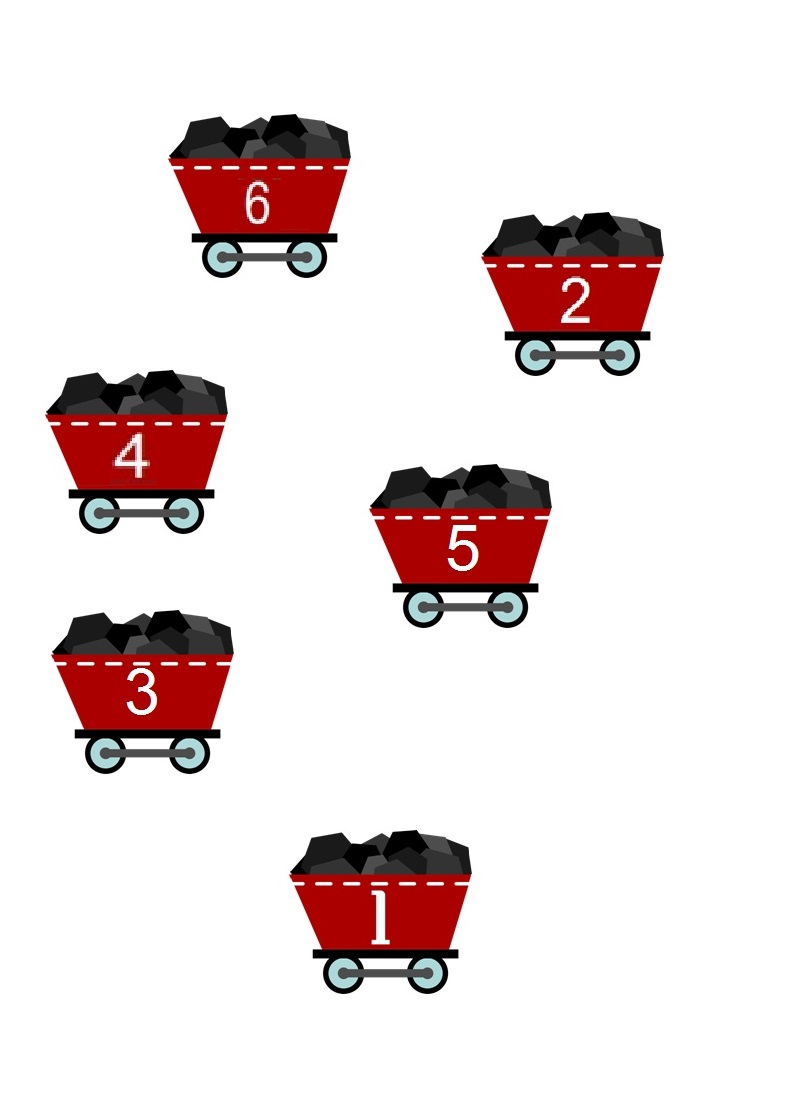 